Answer any FIVE of the following question in 100 words.     	   (5X5 = 25)What is Vector Graphic Animation?Critically examine the merits and demerits of flash animation.How to change background colour and stage size in Adobe Animate -interface?What is ‘in-betweens’ in animation? Give an example.Explain the purpose of using symbols in Flash animation?What is pose-to-pose animation?Answer any SIX of the following question in 300 words. 		  (3X10 = 60)Explain Adobe Animate interface with simple diagram.What is a lasso tool? Explain the purposes with example?Discuss rhythm, simplicity and direction using line of action in animation drawing. Draw following facial expressions for a cute character.a. Yell  	 b.  Laugh  	 c.  Shy 	 d.  mad   11. Explain animation production pipeline.12. Describe any three animation studio and analyze their production.13.  Discuss ease in and ease out using animation principles with examples. VC-6213-B-17 Answer the following question. (Compulsory)           		 (1X15 = 15)14.Create story-board for the given story using principles of animation (minimum seven drawings with descriptions).King had a pet monkey - the king took a nap, the monkey sat next to the king and fanned him - a fly came and sat on the king’s nose - Frustrated monkey took the king’s penknife to kill it - He attacked the fly on the king’s neck - killing the king instantly - A fool can never assist you to glory.* * *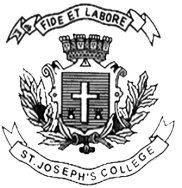 ST. JOSEPH’S COLLEGE (AUTONOMOUS), BENGALURU-27ST. JOSEPH’S COLLEGE (AUTONOMOUS), BENGALURU-27ST. JOSEPH’S COLLEGE (AUTONOMOUS), BENGALURU-27ST. JOSEPH’S COLLEGE (AUTONOMOUS), BENGALURU-27ST. JOSEPH’S COLLEGE (AUTONOMOUS), BENGALURU-27ST. JOSEPH’S COLLEGE (AUTONOMOUS), BENGALURU-27ST. JOSEPH’S COLLEGE (AUTONOMOUS), BENGALURU-27BACHELOR OF VISUAL COMMUNICATION – VI SEMESTERBACHELOR OF VISUAL COMMUNICATION – VI SEMESTERBACHELOR OF VISUAL COMMUNICATION – VI SEMESTERBACHELOR OF VISUAL COMMUNICATION – VI SEMESTERBACHELOR OF VISUAL COMMUNICATION – VI SEMESTERBACHELOR OF VISUAL COMMUNICATION – VI SEMESTERBACHELOR OF VISUAL COMMUNICATION – VI SEMESTERSEMESTER EXAMINATION: APRIL 2017SEMESTER EXAMINATION: APRIL 2017SEMESTER EXAMINATION: APRIL 2017SEMESTER EXAMINATION: APRIL 2017SEMESTER EXAMINATION: APRIL 2017SEMESTER EXAMINATION: APRIL 2017SEMESTER EXAMINATION: APRIL 2017VC 6213 – Animation TechniqueVC 6213 – Animation TechniqueVC 6213 – Animation TechniqueVC 6213 – Animation TechniqueVC 6213 – Animation TechniqueVC 6213 – Animation TechniqueVC 6213 – Animation TechniqueTime- 3 hrsTime- 3 hrsMax Marks-100Max Marks-100Max Marks-100This paper contains TWO printed pages and THREE partsThis paper contains TWO printed pages and THREE partsThis paper contains TWO printed pages and THREE partsThis paper contains TWO printed pages and THREE partsThis paper contains TWO printed pages and THREE partsThis paper contains TWO printed pages and THREE partsThis paper contains TWO printed pages and THREE parts